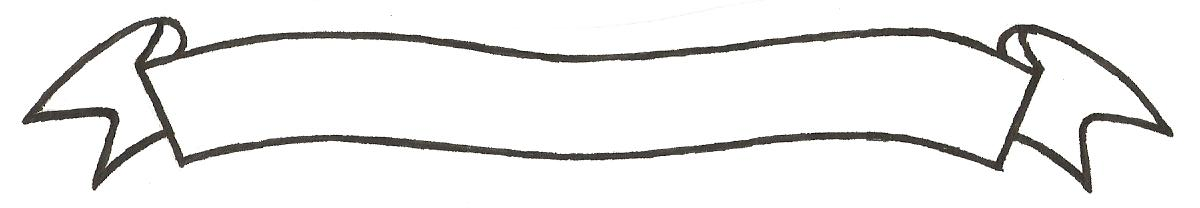 MERU UNIVERSITY OF SCIENCE AND TECHNOLOGYP.O. Box 972-60200 – Meru-Kenya.Tel: 020-2069349, 061-2309217. 064-30320 Cell phone: +254 712524293, +254 789151411Fax: 064-30321Website: www.must.ac.ke  Email: info@must.ac.keUniversity Examinations 2016/2017 FIRST YEAR SECOND SEMESTER EXAMINATION FOR THE DEGREE OF MASTER IN BUSINESS ADMINISTRATIONBFA 5175: MANAGEMENT ACCOUNTING DATE: DECEMBER 2016						   	     TIME: 3 HOURSINSTRUCTIONS: Answer question one and any other three questions QUESTION ONE (40 MARKS)In an effort to reduce cost, the B.O.D. have decided to do away with management accounting function. They have fronted an argument to the effect that management accounting function is a duplication of the financial accounting function. The C.E.O. has a different opinion and has asked for your expert opinion in order to make a convincing report to be tabled at the next board meeting.Required: Prepare precise but a convincing report detailing the role of management accounting in an organization and its importance to the management  	(15 marks) To enhance performance efficiency and optimize utilization to organization resources, budgetary control process should be carried out periodically. Explain this statement.(10 marks)                                                Meru University of Science & Technology is ISO 9001:2015 Certified                                                                           Foundation of Innovations	Page Njuguh Ltd are planning on the next production period. The cost of the last 10 production periods are as follows:Quality 			Cost sh. ‘000’100				600120				650126				680130				700190				750200				780230				850250				890270				900280				1100Required:Computer the cost function using: the Least Square Method 	(8 marks)Estimate the cost if in the eleventh production period it is expected that there will be 310 units								(2marks)What are the limitations of cost estimation? 				(5 marks)Question Two (20 Marks) Molu traders has been manufacturing and selling three products in Garrisa town. The market   demads for the products on average has been as follows:Product  	Annual demand		Units Beta 		20,000Ched 		25,000Dilo 		48,000The manufacture of the product requires time on a machine as follows:                                                Meru University of Science & Technology is ISO 9001:2015 Certified                                                                           Foundation of Innovations	Page 2Product	Time requiredBeta		30 minutesChed 		45 minutesDilo 		20 minutesThe following are available for each products: 			Beta 		Ched		 Dilo			Sh 		Sh		ShDirect materials 	15		12		14Direct Labour 		25		20		23Variable overheads	 5		 3	 	6Fixed overheads	 7		 5	 	8Profit per unit		 8		 8		 8Selling price		60		48		59Due to the prevailing drought and power rationing, the company can only manage to get a maximum of 30,000 hours on the machine per year.Required:	Rank the products in order of priority if there is a limitation of the machine hours.(10marks)Advise the management on the most profitable product mix		(5 marks)In decision making, some information is relevant while other information is irrelevant. Explain what kind of information is relevant			(5 marks)Question Three (20 Marks)Explain weaknesses of break-even theory					(6 marks)Jimco Ltd manufactures and sells a single product. The following information regarding the company’s operations for the year ended 30 September 2014 was presented to you.Profit and loss account for the year ended 30 September 2014                                              Meru University of Science & Technology is ISO 9001:2015 Certified                                                                           Foundation of Innovations	Page 3Sh ‘000		Sh ‘000Sales									30,000Less:		Production Costs     		Direct material		6,500		Direct labour			5,400		Production overhead viable	7,000		Prime costs						18,900									11,100	Other expense:	Selling –Variable cost		2,600		Fixed cost 			1,997		Administration	2,100			 6,697		Net profit					 4,403The following changes are expected to occur during the year ending 30 September 2015:Selling price will be adjusted downward by 3% in order to attract more customers.Material prices will rise by 2% due to inflationThere will be a reduction in labour cost of 4%Production overheads will increase by 3%Increase in the efficiency of sales persons will reduce direct selling costs by 5%All other factors are expected to remain constant.                                             Meru University of Science & Technology is ISO 9001:2015 Certified                                                                           Foundation of Innovations	Page 4 Required:Break-even point in sales value					(4 marks)The margin of safety in sales value					(2 marks)The sales value at which profit of sh 4.5 million will be achieved (2 marks)A summary operating statement that shows the net profit of sh. 4.5 million in (c) above								 (6 marks)Question Four Furaha Ltd. Is a manufacturing company which produces and sells a single products” Rhaul”.Cost					Shs.Variable manufacturing		45Fixed manufacturing 			35Variable selling and administration	   8Fixed selling and administration	30 							118Fixed manufacturing costs per unit are based on a predetermined rate established at a normal activity level of 18,000 production units per period. Fixed selling and administration costs are absorbed into the cost of sales at 20% of the selling price. Under/over recovery of overheads are transferred to the profit and loss account at the end of each period. The following information has been provided for two consecutive periods:Period 1		period 2Sales:(units)				         17,000	                  18,000                                                Meru University of Science & Technology is ISO 9001:2015 Certified                                                                           Foundation of Innovations	Page 5Value 					sh 2,550,000		 sh. 2,700,000Variable manufacturing costs    	    sh 720,000		     sh 828,000Fixed manufacturing costs      	    sh 640,000 		      sh 630,000Fixed selling and administration costs sh   540,000		       sh540,000Production (units)  			          16,000 			 18,400Required: Income statements for period 1 under the full costing method		(5 marks)Income statements for period 1 under the direct costing method		(5 marks)Reconciliation for each period of the profit/loss obtained under the two methods in (a) and (b) above									 (4 marks)Outline three arguments in favour of The full costing method						(3 marks)The direct costing method						(3 marks)Question Five Lamu  Ltd produces a popular brand of biscuits which sells under the brand name “Tamu”. The biscuits are sold in packets of 100 grammes at sh 20 each. To reduce the distribution costs, the firm is only selling its products through the supermarkets at Sh 12 per packet. The budgeted standards for the year ended 31 December 2001 are given below:Annual fixed manufacturing costs		sh  560,000Direct materials per packet			 sh         2.5Direct labour cost per hour			  sh    200.00Variable factory overheads per hour	               sh   275.00                                                Meru University of Science & Technology is ISO 9001:2015 Certified                                                                           Foundation of Innovations	Page 6Selling costs per unit (variable)	                     sh 9.80Output: Number of packets per hour	                          100Number of working hours per week                               40At the end of the year, an analysis of the results revealed the following:The actual selling price was Sh 12.75 per unit.Direct material costs per packet reduced by 5%The actual production rate was 98 packets per hour , although there was no idle time.All units produced were soldActual fixed costs were sh 480,000There was no change in the selling and distribution cost per unit Actual variable overheads amounted to sh 550,000Required:The original (static) budgeted income statement for the year			 (6marks)Actual income statement to the year						 (6 marks)The flexed budgeted income statement for the year				(8 marks)Question SixAfrica  Apple ltd are manufacturers of high end telecommunication devices. The current operating level is 400,000 tablets annually but full capacity is 550,000. The tablets normally sell for $1,500 per tablet . Manufacturing cost data of 400,000 tablets is as shown below:Manufacturing costs				      $’000’ 		$’000’Variable costs					3000,000Fixed costs					   187,500	         487,500                                                Meru University of Science & Technology is ISO 9001:2015 Certified                                                                           Foundation of Innovations	Page 7Selling and administration costsVariable (freight and commissions) costs	     30,000Fixed costs					     60,000		90,000				                                                          577,500A vendor offers to buy 100,000 tablets for export at $1,125 per tablet. The buyer will pay for freight and no commissions will be paid. The acceptance of this offer will not affect the present sales. The managing director is reluctant to accept that offer because he believes that the offer price of $ 1,125 is well below the manufacturing cost per unit.Required:Should the offer be accepted?							 (7marks)What factors should be considered before accepting the order? 		(3marks)Discuss accounting as an information system and also the various users it serves          										(10marks)                                                Meru University of Science & Technology is ISO 9001:2015 Certified                                                                           Foundation of Innovations	Page 8